Llangan Community Council - Cyngor Cymuned a Llangan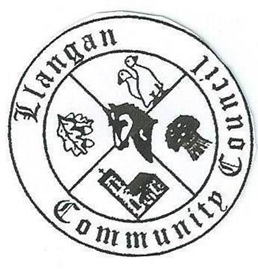 COUNCIL SUMMONS The next Ordinary General Meeting will be held via Zoom on Tuesday 2nd November 2021 at 7:00PMAGENDAKevin ProtheoreClerk to the Council										November 20211.Welcome, record of councillors present and apologies for absence2.Disclosure and confirmation of declarations of interest3.To receive minutes 5th October 2021 Ordinary General Meeting for:AccuracyApproval4.To consider any Matters arising from 5th October 2021 Ordinary General Meeting not covered elsewhere in the agenda5.Public session6.To consider Police matters7.To consider County Council Matters8.To consider Community Centre Reports on Llangan and Treoes Halls including Llangan extension9.To consider the Clerk’s report including matters of a financial nature10.Management Accounts Quarter 2 2021/2211.Section 137 Grant application12.Draft Annual Report 2022 of The Independent Remuneration Panel for Wales13.Planning matters14.To consider any correspondence and associated replies required 15.To receive any announcements from Councillors16.Date and time of next meeting 